АННОТАЦИИК РАБОЧИМ ПРОГРАММАМ УЧЕБНЫХ ДИСЦИПЛИН В НАЧАЛЬНОЙ ШКОЛЕ  (1-4 классы)  Аннотация к рабочей программе дисциплины «Русский язык»  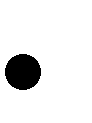 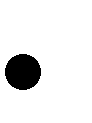 Программа составлена на основе Федерального государственного образовательного стандарта начального общего образования, авторской программы по русскому языку В. П. Канакиной, В. Г. Горецкого и др. (УМК «Школа России»)Предмет «Русский язык» играет важную роль в реализации основных целевых установок начального образования: становлении основ гражданской идентичности и мировоззрения; формировании основ умения учиться и способности к организации своей деятельности; духовно-нравственном развитии и воспитании младших школьников.  Содержание предмета направлено на формирование функциональной грамотности и коммуникативной компетентности. Русский язык является для младших школьников основой всего процесса обучения, средством развития их мышления, воображения, интеллектуальных и творческих способностей, основным каналом социализации личности.  Изучение русского языка в начальных классах — первоначальный этап системы лингвистического образования и речевого развития, обеспечивающий готовность  выпускников начальной школы к дальнейшему образованию.  Целями изучения предмета «Русский язык» в начальной школе являются:  ознакомление учащихся с основными положениями науки о языке и формирование  на этой основе знаково-символического восприятия и логического мышления  учащихся;  формирование коммуникативной компетенции учащихся: развитие устной и письменной речи, монологической и диалогической речи, а также навыков грамотного, безошибочного письма как показателя общей культуры человека.  Для достижения поставленных целей изучения русского языка в начальной школе необходимо решение следующих практических задач:- развитие речи, мышления, воображения школьников, умения выбирать средства языка в соответствии с целями, задачами и условиями общения;- освоение обучающимися первоначальных знаний о лексике, фонетике, грамматике русского языка;- формирование навыков культуры речи во всех её проявлениях, умений правильно писать и читать, участвовать в диалоге, составлять несложные устные монологические высказывания и письменные тексты-описания и тексты-повествования небольшого объёма;- воспитание позитивного эмоционально-ценностного отношения к русскому языку, чувства сопричастности к сохранению его уникальности и чистоты; пробуждение познавательного интереса к языку, стремления совершенствовать свою речь.Для реализации программного материала используются учебники:1.Канакина В.П., Горецкий В.Г. Русский язык. 1 класс. «Просвещение», 2019 г.2. Канакина В.П., Горецкий В.Г. Русский язык 2 класс. В 2 ч. «Просвещение», 2014г., 2015 г., 2016 г.3.Канакина В.П., Горецкий В.Г. Русский язык. 3 класс. В 2 ч. «Просвещение», 2016 г., 2017 г.4.Канакина В.П., Горецкий В.Г. Русский язык.4 класс. В 2 ч. «Просвещение», 2016 г., 2017 г., 2018 г.Содержание программы представлено следующими разделами:  - пояснительная записка;- планируемые результаты освоения учебного предмета;- содержание учебного предмета;- календарно-тематическое планирование.   В соответствии с учебным планом МБОУ ТСОШ №1 на 2019-2020 уч. год на изучение данной программы выделено: 165 ч. (1 кл.), 170 ч. (2 кл.),  136 ч (3-4 кл.).   Аннотация к рабочей программе дисциплины «Русский родной язык» (3-4 класс)Программа составлена на основе Федерального государственного образовательного стандарта начального общего образования,  примерной программа по учебному предмету «Русский родной язык» для образовательных организаций, реализующих программы начального общего образования (от 04.03.2019, Протокол №1/19).Целевыми установками данного курса являются: совершенствование у младших школьников как носителей языка способности ориентироваться в пространстве языка и речи, развитие языковой интуиции; изучение исторических фактов развития языка; расширение представлений о различных методах познания языка (учебное лингвистическое мини-исследование, проект, наблюдение, анализ и т. п.); включение учащихся в практическую речевую деятельность.В соответствии с этим в программе выделяются следующие блоки:Первый блок – «Русский язык: прошлое и настоящее» – включает содержание, обеспечивающее расширение знаний об истории русского языка, о происхождении слов, об изменениях значений общеупотребительных слов. Данный блок содержит сведения о взаимосвязи языка и истории, языка и культуры народа, сведения о национально-культурной специфике русского языка, об общем и специфическом в языках и культурах русского и других народов России и мира. Второй блок – «Язык в действии» – включает содержание, обеспечивающее наблюдение за употреблением языковых единиц, развитие базовых умений и навыков использования языковых единиц в учебных и практических ситуациях; формирование первоначальных представлений о нормах современного русского литературного языка, развитие потребности обращаться к нормативным словарям современного русского литературного языка и совершенствование умений пользоваться словарями. Данный блок ориентирован на практическое овладение культурой речи: практическое освоение норм современного русского литературного языка (в рамках изученного); развитие ответственного и осознанного отношения к использованию русского языка во всех сферах жизни.Третий блок – «Секреты речи и текста» – связан с совершенствованием четырёх видов речевой деятельности в их взаимосвязи, развитием коммуникативных навыков младших школьников (умениями определять цели общения, адекватно участвовать в речевом общении); расширением практики применения правил речевого этикета. Одним из ведущих содержательных центров данного блока является работа с текстами: развитие умений понимать, анализировать предлагаемые тексты и создавать собственные тексты разных функционально-смысловых типов, жанров, стилистической принадлежности.Для реализации программы используются учебники:Александрова О. М., Вербицкая Л. А., Богданов С. И., Казакова Е. И., Кузнецова М. И., Петленко Л. В., Романова В. Ю. Русский родной язык. 3 класс. «Просвещение», 2019 г.Александрова О. М., Вербицкая Л. А., Богданов С. И., Казакова Е. И.,Кузнецова М. И., Петленко Л. В., Романова В. Ю. Русский родной язык. 4 класс.  «Просвещение», 2019 г.Содержание программы представлено следующими разделами:  - пояснительная записка;- планируемые результаты освоения учебного предмета;- содержание учебного предмета;- календарно-тематическое планирование.   В соответствии с учебным планом МБОУ ТСОШ №1 на 2019-2020 уч. год на изучение данной программы в 3-4 классах выделено  17 ч. Аннотация к рабочей программе дисциплины «Литературное чтение» Программа составлена на основе Федерального государственного образовательного стандарта начального общего образования и авторской программы по литературному чтению  Л.Ф. Климановой, В.Г. Горецкого, М.В. Головановой и др. (УМК «Школа России»).   Литературное чтение — один из основных предметов в обучении младших школьников. Он формирует общеучебный навык чтения и умение работать с текстом, пробуждает интерес к чтению художественной литературы и способствует общему развитию ребёнка, его духовно-нравственному и эстетическому воспитанию.Успешность изучения курса литературного чтения обеспечивает результативность по другим предметам начальной школы.    Курс литературного чтения направлен на достижение следующих целей:- овладение осознанным, правильным, беглым и выразительным чтением как базовым навыком в системе образования младших школьников; совершенствование всех видов речевой деятельности, обеспечивающих умение работать с разными видами текстов; развитие интереса к чтению и книге; формирование читательского кругозора и приобретение опыта в выборе книг и самостоятельной читательской деятельности;- развитие художественно-творческих и познавательных способностей, эмоциональной отзывчивости при чтении художественных произведений; формирование эстетического отношения к слову и умения понимать художественное произведение;- обогащение нравственного опыта младших школьников средствами художественной литературы; формирование нравственных представлений о добре, дружбе, правде и ответственности; воспитание интереса и уважения к отечественной культуре и культуре народов многонациональной России и других стран.Литературное чтение как учебный предмет в начальной школе имеет большое значение в решении задач не только обучения, но и воспитания.Знакомство обучающихся с доступного их возрасту художественными произведениями, духовно-нравственное и эстетическое содержание которых активно влияет на чувства, сознание и волю читателя, способствует формированию личных качеств, соответствующих национальным и общечеловеческим ценностям. Ориентация обучающихся на моральные нормы развивает у них умение соотносить свои поступки с этическими принципами поведения культурного человека, формирует навыки доброжелательного сотрудничества.    Курс «Литературное чтение» направлен на решение следующих задач:- освоение общекультурных навыков чтения и понимание текста; воспитание интереса к чтению и книге;- овладение речевой, письменной и коммуникативной культурой;- воспитание эстетического отношения к действительности, отражённой в художественной литературе;- формирование нравственных ценностей и эстетического вкуса младшего школьника; понимание духовной сущности произведений.   Изучение предмета «Литературное чтение» решает множество важнейших задач начального обучения и готовит младшего школьника к успешному обучению в средней школе.Для реализации программы используются учебники:1.Горецкий В.Г., Кирюшкин В.А., Виноградская Л.А.  Азбука. 1 класс. В 2 ч. «Просвещение», 2019 г.2. Климанова Л.Ф., Горецкий В.Г. и др.. Литературное чтение.  1 класс. В 2ч. «Просвещение», 2019 г.3. Климанова Л.Ф., Горецкий В.Г. и др.. Литературное чтение. 2 класс. В 2ч.» Просвещение», 2014 г., 2016 г.4. Климанова Л.Ф., Горецкий В.Г. и др.. Литературное чтение.3 класс. В 2ч. «Просвещение», 2016 г., 2017 г.5. Климанова Л.Ф., Горецкий В.Г. и др.. Литературное чтение.4 класс. В 2ч. «Просвещение», 2016 г., 2017 г., 2018 г.Содержание программы представлено следующими разделами:  - пояснительная записка;- планируемые результаты освоения учебного предмета;- содержание учебного предмета;- календарно-тематическое планирование.   В соответствии с учебным планом МБОУ ТСОШ №1 на 2019-2020 уч. год на изучение данной программы выделено: 132 ч (1 кл.), 136 ч (2-3 кл.), 102 ч (4 кл.).   Аннотация к рабочей программе дисциплины «Литературное чтение на родном языке» (3-4 класс)Программа составлена на основе Федерального государственного образовательного стандарта начального общего образования,  авторской программы «Край родной»,   «Хрестоматия для чтения младших школьников. Край родной»,  составители Бутенко Т.А.,  Небратенко В.Б.Цель учебного предмета  Курс родной литературы направлен на развитие художественно-творческих и познавательных способностей, эмоциональной отзывчивости при чтении художественных произведений, формирование эстетического отношения к искусству слова; совершенствование всех видов речевой деятельности, умений вести диалог, выразительно читать и рассказывать, импровизировать; овладение осознанным, правильным, беглым и выразительным чтением как базовым умением в системе образования младших школьников; формирование читательского кругозора и приобретение опыта самостоятельной читательской деятельности;Задачи:развивать у детей способность сопереживать героям, эмоционально откликаться на прочитанное;учить чувствовать и понимать образный язык, развивать образное мышление;формировать умение воссоздавать художественные образы литературного произведения, развивать творческое мышление;развивать поэтический слух;формировать потребность в постоянном чтении книги, развивать интерес к литературному творчеству, творчеству писателей;обогащать чувственный опыт ребёнка;формировать эстетическое отношение ребёнка к жизни;расширять кругозор детей через чтение книг различных жанров;обеспечить развитие речи школьников и активно формировать навык чтения и речевые умения.Для реализации программы используется: Хрестоматия для чтения младших школьников. Край родной»,  составители Бутенко Т.А.,  Небратенко В.Б.   В соответствии с учебным планом МБОУ ТСОШ №1 на 2019-2020 уч. год на изучение данной программы в 3-4 классах выделено  17 ч. Аннотация к рабочей программе дисциплины «Математика»  Программа составлена на основе Федерального государственного образовательного стандарта начального общего образования и авторской программы по математике Моро М.И., Волковой С.И., Степановой С.В. (УМК «Школа России»).Обучение математике является важнейшей составляющей начального общего образования. Этот предмет играет важную роль в формировании у младших школьников умения учиться.Начальное обучение математике закладывает основы для формирования приёмов умственной деятельности: школьники учатся проводить анализ, сравнение, классификацию объектов, устанавливать причинно-следственные связи, закономерности, выстраивать логические цепочки рассуждений. Изучая математику, они усваивают определённые обобщённые знания и способы действий. Универсальные математические способы познания способствуют целостному восприятию мира, позволяют выстраивать модели его отдельных процессов и явлений, а также являются основой формирования универсальных учебных действий. Универсальные учебные действия обеспечивают усвоение предметных знаний и интеллектуальное развитие обучающихся, формируют способность к самостоятельному поиску и усвоению новой информации, новых знаний и способов действий, что составляет основу умения учиться.Усвоенные в начальном курсе математики знания и способы действий необходимы не только для дальнейшего успешного изучения математики и других школьных дисциплин, но и для решения многих практических задач во взрослой жизни.Основными целями начального обучения математике являются:- математическое развитие младших школьников – формирование способности к интеллектуальной деятельности, пространственного воображения, математической речи; умение строить рассуждения, выбирать аргументацию, различать обоснованные и необоснованные суждения, вести поиск информации;- освоение начальных математических знаний – понимание значения величин и способов их измерения; использование арифметических способов для решения сюжетных ситуаций; формирование умения решать учебные и практические задачи средствами математики; работа с алгоритмами выполнения арифметических действий;- развитие интереса к математике, стремления использовать математические знания в повседневной жизни.Программа определяет ряд задач, решение которых направлено на достижение основных целей начального математического образования:- формирование элементов самостоятельной интеллектуальной деятельности на основе овладения несложными математическими методами познания окружающего мира (умения устанавливать, описывать, моделировать и объяснять количественные и пространственные отношения);- развитие основ логического, знаково-символического и алгоритмического мышления;- развитие пространственного воображения;- развитие математической речи;- формирование системы начальных математических знаний и умений их применять для решения учебно-познавательных и практических задач;- формирование умения вести поиск информации и работать с ней;- формирование первоначальных представлений о компьютерной грамотности;- развитие познавательных способностей;- воспитание стремления к расширению математических знаний;- формирование критичности мышления;- развитие умений аргументировано обосновывать и отстаивать высказанное суждение, оценивать и принимать суждения других.Решение названных задач обеспечит осознание младшими школьниками универсальности математических способов познания мира, усвоение начальных математических знаний, связей математики с окружающей действительностью и с другими школьными предметами, а также личностную заинтересованность в расширении математических знаний.Для реализации программы используются учебники:1. Моро М.И., Волкова С.И., Степанова С.В. Математика, 1 класс. В 2 ч.     «Просвещение», 2019 г.2. Моро М.И., Волкова С.И., Степанова С.В. Математика, 2 класс. В 2 ч. «Просвещение», 2014 г., 2015 г., 2016 г.3. Моро М.И., Волкова С.И., Степанова С.В. Математика, 3 класс. В 2 ч. «Просвещение», 2015 г., 2016 г., 2017 г.4. Моро М.И., Волкова С.И., Степанова С.В. Математика, 4 класс. В 2 ч. «Просвещение», 2016 г., 2017 г., 2018 г.Содержание программы представлено следующими разделами:  - пояснительная записка;- планируемые результаты освоения учебного предмета;- содержание учебного предмета;- календарно-тематическое планирование.В соответствии с учебным планом МБОУ ТСОШ №1 на 2019-2020 уч. год на изучение данной  программы выделено: 132 ч. (1 кл.), 136 ч. (2-4 кл.).   Аннотация к рабочей программе дисциплины «Окружающий мир» Программа составлена на основе Федерального государственного образовательного стандарта начального общего образования и авторской программы   по окружающему миру А.А. Плешакова  (УМК «Школа России»).  Изучение курса «Окружающий мир» в начальной школе направлено на достижение следующих целей:- формирование целостной картины мира и осознание места в нём человека на основе единства рационально-научного познания и эмоционально-ценностного осмысления ребёнком личного опыта общения с людьми и природой;- духовно-нравственное развитие и воспитание личности гражданина России в условиях культурного и конфессионального многообразия российского общества.Основными задачами реализации содержания курса являются:1) формирование уважительного отношения к семье, населённому пункту, региону, в котором проживают дети, к России, её природе и культуре, истории и современной жизни;2) осознание ребёнком ценности, целостности и многообразия окружающего мира, своего места в нём;3) формирование модели безопасного поведения в условиях повседневной жизни и в различных опасных и чрезвычайных ситуациях;4) формирование психологической культуры и компетенции для обеспечения эффективного и безопасного взаимодействия в социуме.Специфика курса «Окружающий мир» состоит в том, что он, имея ярко выраженный интегративный характер, соединяет в равной мере природоведческие, обществоведческие, исторические знания и даёт обучающемуся материал естественных и социально-гуманитарных наук, необходимый для целостного и системного видения мира в его важнейших взаимосвязях.  Знакомство с началами естественных и социально-гуманитарных наук в их единстве и взаимосвязях даёт ученику ключ (метод) к осмыслению личного опыта, позволяя сделать явления окружающего мира понятными, знакомыми и предсказуемыми, найти своё место в ближайшем окружении, прогнозировать направление своих личных интересов в гармонии с интересами природы и общества, тем самым обеспечивая в дальнейшем как своё личное, так и социальное благополучие. Курс «Окружающий мир» представляет детям широкую панораму природных и общественных явлений как компонентов единого мира. В основной школе этот материал будет изучаться дифференцированно на уроках различных предметных областей: физики, химии, биологии, географии, обществознания, истории, литературы и других дисциплин. В рамках же данного предмета благодаря интеграции естественно-научных и социально-гуманитарных знаний могут быть успешно, в полном соответствии с возрастными особенностями младшего школьника решены задачи экологического образования и воспитания, формирования системы позитивных национальных ценностей, идеалов взаимного уважения, патриотизма, опирающегося на этнокультурное многообразие и общекультурное единство российского общества как важнейшее национальное достояние России. Таким образом, курс создаёт прочный фундамент для изучения значительной части предметов основной школы и для дальнейшего развития личности.Для реализации программы используются учебники:1.Плешаков А.А. Окружающий мир. 1 класс. В 2 ч. «Просвещение», 2019 г.2.Плешаков А.А. Окружающий мир. 2 класс. В 2 ч. «Просвещение», 2014 г., 2015 г., 2016 г.3.Плешаков А.А. Окружающий мир. 3 класс. В 2ч. «Просвещение», 2015 г., 2016 г., 2017 г.4.Плешаков А.А. , Крючкова Е.А. Окружающий мир. 4 класс. В 2ч. «Просвещение», 2016 г., 2017 г., 2018 г.Содержание программы представлено следующими разделами:  - пояснительная записка;- планируемые результаты освоения учебного предмета;- содержание учебного предмета;- календарно-тематическое планирование.В соответствии с учебным планом школы на 2019-2020 уч. год на изучение данной программы выделено: 66 ч. (1 кл.), 68 ч. (2-4 кл.).   Аннотация к рабочей программе дисциплины «Изобразительное искусство» Программа составлена на основе Федерального государственного образовательного  стандарта начального общего образования и авторской программы Б. М. Неменского (УМК «Школа России»). Цели курса:•  воспитание эстетических чувств, интереса к изобразительному искусству; обогащение нравственного опыта, представлений о добре и зле; воспитание нравственных чувств, уважения к культуре народов многонациональной России и других стран; готовность и способность выражать и отстаивать свою общественную позицию в искусстве и через искусство;•  развитие воображения, желания и умения подходить к любой своей деятельности творчески, способности к восприятию искусства и окружающего мира, умений и навыков сотрудничества в художественной деятельности;•  освоение первоначальных знаний о пластических искусствах: изобразительных, декоративно-прикладных, архитектуре и дизайне, их роли в жизни человека и общества;•  овладение элементарной художественной грамотой; формирование художественного кругозора и приобретение опыта работы в различных видах художественно-творческой деятельности с разными художественными материалами; совершенствование эстетического вкуса.Перечисленные цели реализуются в конкретных задачах обучения:•  совершенствование эмоционально-образного восприятия произведений искусства и окружающего мира; •  развитие способности видеть проявление художественной культуры в реальной жизни (музеи, архитектура, дизайн, скульптура и др.);•  формирование навыков работы с различными художественными материалами.Данная программа обеспечена учебно-методическими комплектами для каждого класса  общеобразовательных учреждений. В комплекты входят следующие издания под редакцией Б.М. Неменского.Для реализации программы используются учебники: Неменская Л.А. (под ред. Неменского Б.М.). «Изобразительное искусство». 1 кл. «Просвещение», 2019 г.2. Коротеева Е.И. (под ред. Неменского Б.М.).  «Изобразительное искусство».              2 кл. «Просвещение», 2014 г., 2015 г., 2016 г.3. Горяева Н.А. (под ред. Неменского Б.М.).      «Изобразительное искусство». 3 кл. «Просвещение», 2015 г., 2016 г., 2017 г.4.Неменская Л.А. (под ред. Неменского Б.М.).  «Изобразительное искусство». 4 кл. «Просвещение», 2016 г., 2017 г., 2018 г.Содержание программы представлено следующими разделами:  - пояснительная записка;- планируемые результаты освоения учебного предмета;- содержание учебного предмета;- календарно-тематическое планирование.В соответствии с учебным планом МБОУ ТСОШ №1 на 2019-2020 уч. год на изучение данной программы выделено: 33 ч. (1 кл.), 34 ч. (2-4 кл.).   Аннотация к рабочей программе дисциплины «Технология» Программа составлена на основе Федерального государственного образовательного стандарта начального общего образования и авторской программы по технологии  Е.А. Лутцевой, Т.П. Зуевой (УМК «Школа России»).Цель изучения курса технологии – развитие социально значимых личностных качеств (потребность познавать и исследовать неизвестное, активность, инициативность, самостоятельность, самоуважение и самооценка), приобретения первоначального опыта практической преобразовательной и творческой деятельности в процессе формирования элементарных конструкторско-технологических знаний и умений и проектной деятельности, расширение и обогащение личного жизненно-практического опыта, представлений о профессиональной деятельности человека.Задачи:стимулирование и развитие любознательности, интереса к технике, потребности познавать культурные традиции своего региона, России и других государств;формирование целостной картины мира материальной и духовной культуры как продукта творческой предметно-преобразующей деятельности человека;формирование мотивации успеха и достижений, творческой самореализации на основе организации предметно-преобразующей, художественно-конструкторской деятельности;формирование первоначальных конструкторско-технологических знаний и умений;развитие знаково-символического и пространственного мышления, творческого и репродуктивного воображения; творческого мышления;развитие регулятивной структуры деятельности, включающей целеполагание, планирование (умение составлять план действий и применять его для решения практических задач), прогнозирование, контроль, коррекцию и оценку;формирование внутреннего плана деятельности на основе поэтапной отработки предметно-преобразовательных действий;развитие коммуникативной компетентности младших школьников на основе организации совместной продуктивной деятельности;ознакомление с миром профессий, их социальным значением, историей возникновения и развития;овладение первоначальными умениями передачи, поиска, преобразования, хранения информации, использования компьютера; поиск (проверка) необходимой информации в словарях, каталоге библиотеки.Для реализации программы используются учебники:  1.Лутцева Е.А., Зуева Т.П.  «Технология». 1 класс. «Просвещение», 2019 г.2. Лутцева Е.А., Зуева Т.П.  «Технология». 2 класс. «Просвещение», 2014 г, 2015 г., 2016 г.3. Лутцева Е.А.,  Зуева Т.П. «Технология». 3 класс. «Просвещение», 2015 г., 2016 г., 2017 г.4.  Лутцева Е.А., Зуева Т.П.  «Технология». 4 класс. «Просвещение», 2016 г., 2017 г., 2018 г.Содержание программы представлено следующими разделами:  - пояснительная записка;- планируемые результаты освоения учебного предмета;- содержание учебного предмета;- календарно-тематическое планирование.В соответствии с учебным планом МБОУ ТСОШ №1 на 2019-2020 уч. год на изучение данной  программы выделено: 33 ч. (1 кл.), 34 ч. (2-4 кл.).   Аннотация к рабочей программе дисциплины «Музыка» Программа составлена на основе Федерального государственного образовательного стандарта начального общего образования,  авторской программы  по музыке Сергеевой Г.П.  (УМК «Школа России»,1 класс), Алеева В.В.,  Кичак Т.Н (2-4 класс).Цели программы:формирование основ музыкальной культуры через эмоциональное восприятие музыки;воспитание эмоционально-ценностного отношения к искусству, художественного вкуса, нравственных и эстетических чувств: любви к Родине, гордости за великие достижения отечественного и мирового музыкального искусства, уважения к истории, духовным традициям России, музыкальной культуре разных народов;развитие восприятия музыки, интереса к музыке и музыкальной деятельности, образного и ассоциативного мышления и воображения, музыкальной памяти и слуха, певческого голоса, творческих способностей в различных видах музыкальной деятельности;обогащение знаний  о музыкальном искусстве;овладение практическими умениями и навыками в учебно-творческой деятельности (пение, слушание музыки, игра на элементарных музыкальных инструментах, музыкально-пластическое движение и импровизация).Задачи программы:развитие эмоционально-осознанного отношения к музыкальным произведениям;понимание их жизненного и духовно-нравственного содержания;освоение музыкальных жанров – простых (песня, танец, марш) и более сложных (опера, балет, симфония, музыка из кинофильмов);изучение особенностей музыкального языка;формирование музыкально-практических умений и навыков музыкальной деятельности (сочинение, восприятие, исполнение), а также – творческих способностей детей.Для реализации программы используются учебники:Критская Е.Д., Сергеева Г.П., Шмагина Т.С. «Музыка» 1 класс. «Просвещение», 2019 г.   Алеев В.В.,  Кичак Т.Н. «Музыка». «Дрофа». 2 класс-2015 г, 3 класс- 2015 г.4 класс- 2016г, 2017 г., 2018 г.Содержание программы представлено следующими разделами:  - пояснительная записка;- планируемые результаты освоения учебного предмета;- содержание учебного предмета;- календарно-тематическое планирование.В соответствии с учебным планом МБОУ ТСОШ №1 на 2019-2020 уч. год на изучение данной программы выделено: 33 ч. (1 кл.), 34 ч. (2-4 кл.).   Аннотация к рабочей программе дисциплины «Физическая культура» Программа составлена на основе Федерального государственного образовательного стандарта начального общего образования и авторской программы В.И. Ляха (УМК «Школа России»).Цели программы по физическому воспитанию учащихся 1–4 классов направлены:  -на укрепление здоровья учащихся, улучшение осанки, профилактику плоскостопия, содействие гармоническому развитию, выработку устойчивости, приспособленности организма к неблагоприятным условиям внешней среды;  -овладение школой движений;  -развитие координационных и кондиционных способностей;  -формирование знаний о личной гигиене, режиме дня, влиянии физических упражнений  на состояние здоровья, работоспособности и развитие двигательных способностей;  -выработку представлений об основных видах спорта;  -приобщение к самостоятельным занятиям физическими упражнениями, подвижными  играми;  -воспитание дисциплинированности, доброжелательного отношения к одноклассникам,  умения взаимодействовать с ними в процессе общения, занятий.  Предлагаемая программа по физической культуре для учащихся начальной школы ориентируется на решение следующих образовательных задач:  -совершенствование жизненно важных навыков и умений в ходьбе, беге, прыжках, лазанье, метании и плавании;  -обучение физическим упражнениям из таких видов спорта, как гимнастика, легкая атлетика и лыжные гонки, а также подвижным играм и техническим действиям спортивных игр, входящих в школьную программу;  -развитие основных физических качеств: силы, быстроты, выносливости, координации движений, гибкости;  -формирование общих представлений о физической культуре, ее значении в жизни человека, укреплении здоровья, физическом развитии и физической подготовленности;  Для реализации программы по физическому воспитанию в учебном процессе  используется учебник:  Лях В.И. Физическая культура. 1–4 кл. «Просвещение», 2015 г, 2016 г., 2019 г.  Содержание программы представлено следующими разделами:  - пояснительная записка;- планируемые результаты освоения учебного предмета;- содержание учебного предмета;- календарно-тематическое планирование. В соответствии с учебным планом МБОУ ТСОШ №1 на 2019-2020 уч. год на изучение данной  программы выделено: 99 ч. (1 кл.), 102 ч. (2-4 кл.).   Аннотация к рабочей программе дисциплины «Основы религиозных культур и светской этики»  (модуль «Основы православной культуры», 4 класс)  Программа составлена на основе Федерального государственного образовательного стандарта начального общего образования и авторской программы Кураева А.В. (УМК «Школа России»).Учебный курс является культурологическим и направлен на развитие у школьников представлений о нравственных идеалах и ценностях, составляющих основу религиозных и светских традиций, на понимание их значения в жизни современного общества, а также своей сопричастности к ним.  Цель учебного предмета «Основы православной культуры» состоит в том, чтобы помочь воспитаннику российской школы вырасти человеком высоконравственным: добрым и честным, трудолюбивым и ответственным, почтительным к родителям, благодарным учителям и воспитателям, любящим свою Родину, а также стремящимся помогать тем, кто нуждается в помощи, и благожелательно относящимся к людям других национальностей, верований и убеждений.В ходе изучения этого  предмета учащиеся должны познакомиться с историческими и нравственными основами родной православной культуры. Преподавание основ православной культуры в 4 классе общеобразовательного учреждения не ставит цели дать школьнику «теорию духовности» или «теорию нравственности». Оно направлено на то, чтобы сориентировать школьника в современной жизни общества, обеспечивая при этом интеграцию в культурную традицию общества — вглубь времен. Учащиеся начальной школы, прежде всего, должны ознакомиться со священными страницами родной истории, чтобы впоследствии им стало понятно, почему человек должен стремиться к добродетельной жизни.Основные задачи учебного предмета — осуществлять духовно-нравственное воспитание учащихся на основе:– усвоения ими понятий «священный», «святой», «заветный» («Россия — священная наша держава», «святой долг», «заветные слова»);– привития почтительного отношения к Государственным символам России (Государственному Гербу, Флагу и Гимну);– ознакомления с важнейшими священными страницами родной истории — Великими Днями Побед, принесшими независимость и славу России (День Победы на Куликовом поле, День Победы в Отечественной войне 1812 года, День Победы в Великой Отечественной войне 1941–1945 годов и другие);– привития почтительного отношения к памятникам Великих Побед, священным местам великих сражений;– ознакомления с именами и подвигами выдающихся правителей Руси (святые князья Владимир Красное Солнышко, Александр Невский, Дмитрий Донской), национальных героев (Минин, Пожарский, Суворов, Кутузов, Ушаков), великих святых Русской Православной Церкви (Сергий Радонежский, Серафим Саровский);– ознакомления со всемирно известными памятниками православной культурыРоссии: иконами (Владимирская икона Божией Матери, «Троица» Андрея Рублёва), храмами (Успенский собор Московского Кремля, Храм Христа Спасителя, церковь Георгия Победоносца на Поклонной горе), монастырями (Троице Сергиева Лавра);– усвоения основных духовно - нравственных принципов, которые отразились в русских летописях, исторических повестях, сказаниях, преданиях, житиях святых, пословицах и поговорках, русских народных сказках, а также выдающихся произведениях русской классической литературы;– усвоения основных духовно - _нравственных понятий: добро, благо, милость, совесть, заповедь, долг, честь, добродетель, а через это — социально значимых добродетелей: благодарность, дружба, ответственность, честность, осторожность, трудолюбие, милосердие;– формирования навыков почтительного отношения к родителям, воспитателям, попечителям, учителям, старшим, а также навыков заботы о младших; -воспитание дружелюбного отношения к одноклассникам, всем учащимся в школе, всем окружающим людям;– формирования благожелательного отношения к носителям иных религиозных культур, другого мировоззрения. Для реализации программы используется учебник:Кураев А.В. Основы религиозных культур и светской этики. Основы православной культуры. 4 класс.  «Просвещение», 2017 г., 2018 г.Содержание программы представлено следующими разделами:  - пояснительная записка;- планируемые результаты освоения учебного предмета;- содержание учебного предмета;- календарно-тематическое планирование.В соответствии с учебным планом МБОУ ТСОШ №1 на 2019-2020 уч. год на изучение данной программы выделено 34 ч.  